Порядок взимания платы за предоставление социальных услуг, входящих в перечень социальных услуг.Порядок взимания платы за предоставление социальных   услуг  на территории Кемеровской области утвержден Постановлением Региональной энергетической комиссии Кемеровской  области от 18 марта 2016 года № 21 и Постановлением администрации Беловского городского округа от 23.05. 2016 г №178-п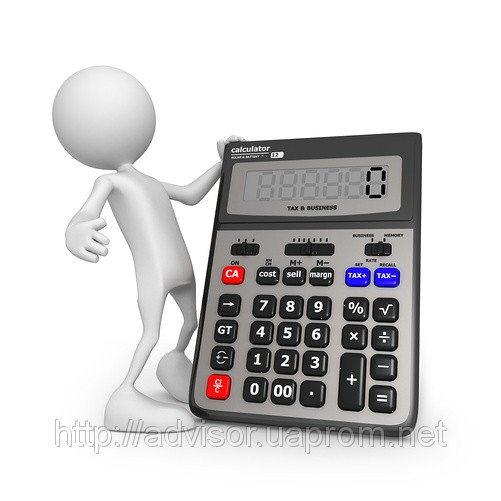 Социальные услуги  в форме социального обслуживания на дому предоставляются бесплатно:инвалиды ВОВ;участники ВОВ;несовершеннолетним детям;участники вооружённых межнациональных (межэтнических) конфликтов; лицам, пострадавшим в результате чрезвычайных ситуаций;граждане, имеющие прожиточный минимум ниже величины полуторного минимума, установленного Правительством Орловской областиСоциальные услуги в форме социального обслуживания на дому
также предоставляются бесплатно получателю социальных услуг, среднедушевой доход которого на дату обращения, рассчитанный в соответствии с Правилами определения среднедушевого дохода для предоставления социальных услуг бесплатно, утвержденными постановлением Правительства Российской Федерации от 18 октября 2014 года № 1075 «Об утверждении Правил определения среднедушевого дохода для предоставления социальных услуг бесплатно». Социальные услуги в форме социального обслуживания на дому,  предоставляются за плату или частичную плату, если на дату обращения среднедушевой доход получателей социальных услуг, рассчитанный в соответствии с Правилами определения среднедушевого дохода, превышает предельную величину среднедушевого дохода.Плата за предоставление социальных услуг производится  в соответствии с договором о предоставлении социальных услуг, заключаемым   в соответствии с действующим законодательством между поставщиком социальных услуг и получателем социальных услуг (его законным представителем). Оплата производится на основании квитанции на оплату социальных услуг.Размер ежемесячной платы за предоставление социальных услуг в форме социального обслуживания на дому, предоставляемых поставщиком МБУ « ЦСО» Беловского городского округа, определяется исходя из размера среднедушевого дохода получателя социальных услуг, тарифов на социальные услуги и предельной величины среднедушевого дохода для предоставления социальных услуг бесплатно.Размер ежемесячной платы за предоставление социальных услуг в форме социального обслуживания на дому, предоставляемых поставщиком МБУ « ЦСО» Беловского городского округа, рассчитывается на основе тарифов на социальные услуги, но не может превышать пятидесяти процентов разницы между величиной среднедушевого дохода получателя социальной услуги и предельной величины среднедушевого дохода.Размер ежемесячной платы может изменяться в случае:изменения тарифов на социальные услуги;изменения размера среднедушевого дохода получателя социальных услуг;изменения величины прожиточного минимума в Кемеровской области.Тарифы на социальные услуги, предоставляемые поставщиками социальных услуг  Беловского городского округа  области, осуществляющими социальное обслуживание на дому,  в полустационарной форме утверждены Постановлением Региональной энергетической комиссии Кемеровской  области от 18 марта 2016 года № 21 и Постановлением администрации Беловского городского округа от19.12.2016г 575-п 